муниципальное образовательное учреждение            дополнительного образования             Центр внешкольной работы                           «Приоритет»                     (ЦВР «Приоритет»)Адрес: ул. Нефтяников, д.30, к.2. г. Ярославль, 150046                    Тел/факс: 47-30-31         Эл. почта: prioritet.yar@yandex.ru         Сайт: http://yarcdo-prior.edu.yar.ruУважаемые коллеги!На базе Центра внешкольной работы «Приоритет» открывается набор слушателей курсов повышения квалификации на 72 часа  в группу  муниципальной стажировочной площадки «Мастер-класс как средство овладения техниками декоративно-прикладного творчества и народных художественных промыслов Ярославской области» на 2019-2020 уч.год. Занятия проходят один раз в месяц. Установочное организационное занятие будет 24.09.2019г. Предварительная запись и все вопросы до 10.09.19г. по телефону: 47-30-31 Воронова Марина Владимировна (куратор)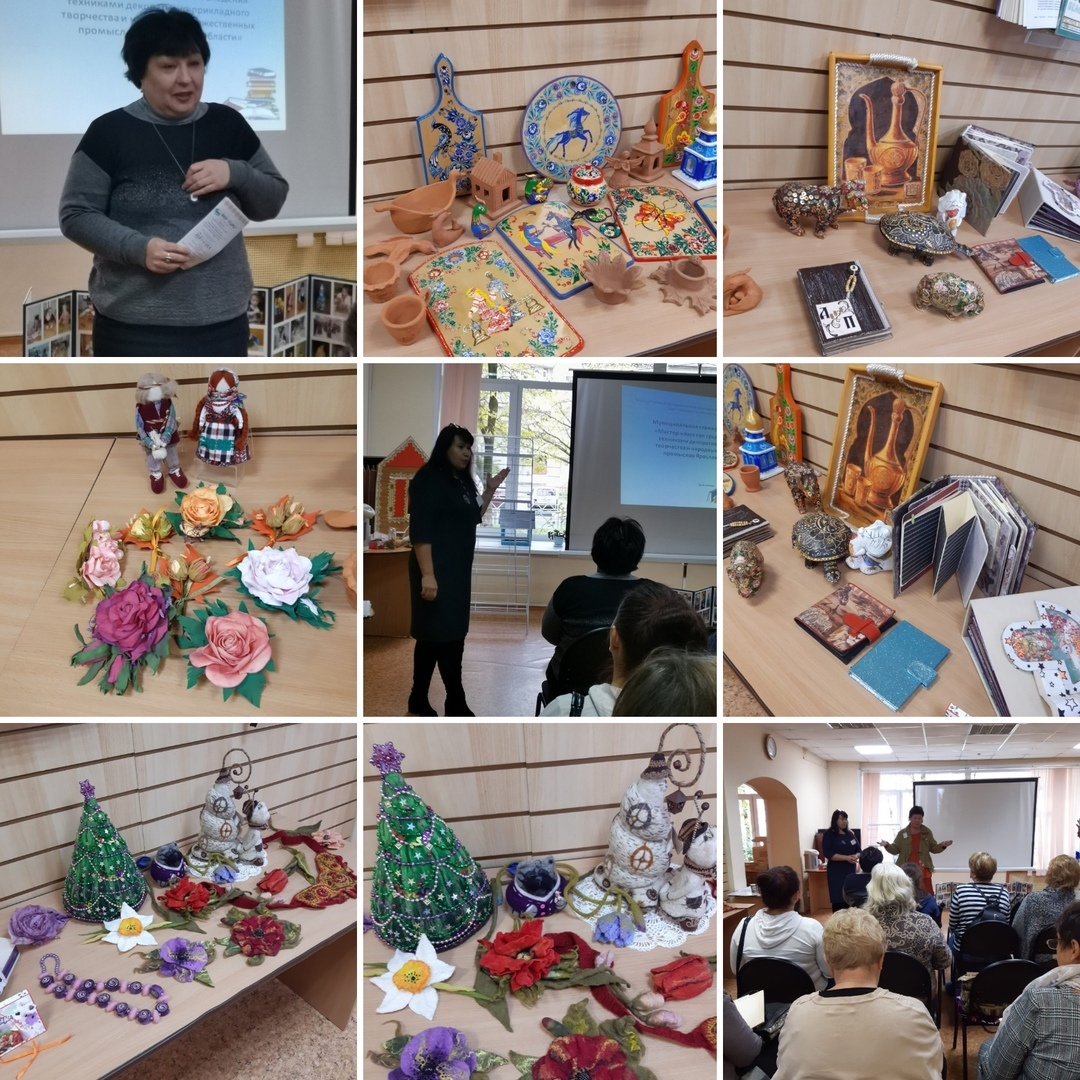 